     КАРАР                                                                           ПОСТАНОВЛЕНИЕ 15 июня 2012 й                                  №  26                       15  июня  2012 г.Об утверждении перечня муниципальных услуг, оказываемых администрацией   сельского поселения Покровский  сельсовет муниципального района Федоровский район Республики Башкортостан в новой редакции В соответствии с федеральными законами от 27 июля 2010 г. № 210-ФЗ "Об организации предоставления государственных и муниципальных услуг",  от 6 октября 2003 г. № 131-ФЗ "Об общих принципах организации местного самоуправления в Российской Федерации", Распоряжением Правительства Российской Федерации от 25.10.2005 N 1789-р "О Концепции административной реформы в Российской Федерации в 2006 - 2010 годах", Уставом  сельского поселения  Покровский сельсовет  в целях обеспечения доступа граждан и юридических лиц к достоверной и актуальной информации о муниципальных услугах,   оказываемых   администрацией сельского  поселения,   за счет средств бюджета   сельского поселения  Покровский  сельсовет   муниципального района Федоровский  район Республики Башкортостан  ПОСТАНОВЛЯЮ:1. Отменить Постановление №1 от 10 января 2012 года «Об утверждении перечня муниципальных услуг (функций) оказываемых   Администрацией  сельского поселения Покровский сельсовет муниципального района Федоровский район Республики Башкортостан».2. Утвердить прилагаемый перечень муниципальных услуг, оказываемых   Администрацией  сельского поселения Покровский сельсовет муниципального района Федоровский район Республики Башкортостан в новой редакции.3. Разместить на информационном стенде Администрации сельского поселения Покровский сельсовет муниципального района Федоровский район Республики Башкортостан перечень муниципальных услуг, оказываемых Администрацией сельского поселения Покровский сельсовет муниципального района Федоровский район Республики Башкортостан.3. Контроль за выполнением постановления возложить на управляющего делами администрации сельского поселения Покровский сельсовет муниципального района Федоровский район Республики Башкортостан.                  Глава сельского поселения                                                Юсупова Г.С.				Приложение			постановлению главы сельскогопоселения Покровский  сельсовет	                                                                                                   15.06.2012 г  №26Перечень муниципальных услуг, оказываемых сельским поселением  Покровский  сельсовет муниципального района Федоровский район Республики БашкортостанБАШКОРТОСТАН  РЕСПУБЛИКА3ЫФЕДОРОВКА РАЙОНЫМУНИЦИПАЛЬ РАЙОНЫНЫ8ПОКРОВКА АУЫЛ СОВЕТЫАУЫЛ БИЛ2М232 ХАКИМИ2ТЕ453293Федоровка  районы,ПокровкаауылыЙ2шт2рурамы5тел47-14 ИНН   0247001279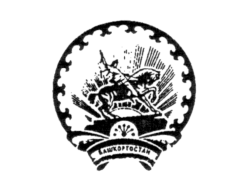 РЕСПУБЛИКА БАШКОРТОСТАНАДМИНИСТРАЦИЯСЕЛЬСКОГО ПОСЕЛЕНИЯПОКРОВСКИЙ СЕЛЬСОВЕТМУНИЦИПАЛЬНОГО РАЙОНАФЕДОРОВСКИЙ РАЙОН4Федоровский районд. Покровка, ул Молодежная, 5тел47-14ОГРН 1020201337573№п/пНаименование муниципальной услуги Категория (ОМСУ – орган местного самоуправле-ния, МУ – муниципаль-ное учреждение)Нормативный правовой акт, устанавлива-ющий полномочие органа местного самоуправле-нияНормативный правовой акт, устанавлива-ющий предоставление муниципальной услуги, утверждающий административ-ный регламент предоставления муниципальной услугиНаименование структурного подразделе-ния органа местного самоуправле-ния, предоставляя-ющего муниципаль-ную услугу (исполняющий муниципаль-ную функцию), наименование муниципаль-ного учреждения или прочей организации   Распоряже-ние Правитель-ства Российской Федерации от 17 декабря 2009 г. № 1993-рМежведомст-венное взаимодейст-виеПредоставле-ние услуги в МФЦСтоимость предоставл-ения услуги1Выдача справок о составе семьи жителям частных домов и муниципального жилищного фондаОМСУТиповая услуга (210-ФЗ)Администрация сельского поселения Покровский сельсовет муниципаль-ного района Федоровский район Республики Башкортостан Пункт 50 распоряже-ния Правитель-ства Российской Федерации от 17 декабря 2009 г. № 1993-рНе требуется Возможно Бесплатно 2Выдача справок о наличии личного подсобного хозяйства, для реализации своей продукцииОМСУТиповая услуга (210-ФЗ)Администрация сельского поселения Покровский сельсовет муниципаль-ного района Федоровский район Республики Башкортостан Пункт 50 распоряже-ния Правитель-ства Российской Федерации от 17 декабря 2009 г. № 1993-рНе требуется Возможно Бесплатно 3Выдача справок о принадлежности домовладения/земельного участкаОМСУТиповая услуга (210-ФЗ)Администрация сельского поселения Покровский сельсовет муниципаль-ного района Федоровский район Республики Башкортостан Пункт 50 распоряже-ния Правитель-ства Российской Федерации от 17 декабря 2009 г. № 1993-рНе требуется Возможно Бесплатно 4Организация приема  граждан, обеспечение своевременного и полного рассмотрения устных и письменных обращений граждан, принятие по ним решений и направление ответов заявителям в установленный законом срок. ОМСУТиповая услуга (210-ФЗ)Администрация сельского поселения Покровский сельсовет муниципаль-ного района Федоровский район Республики Башкортостан -Не требуется Возможно Бесплатно 5Присвоение (уточнение) адресов объектам недвижимого имущества на территории сельского поселенияОМСУТиповая услуга (210-ФЗ)Администрация сельского поселения Покровский сельсовет муниципаль-ного района Федоровский район Республики Башкортостан -Не требуется Возможно Бесплатно 6Регистрация и снятие с регистрации граждан по месту жительства на территории сельского поселения ОМСУТиповая услуга (210-ФЗ)Администрация сельского поселения Покровский сельсовет муниципаль-ного района Федоровский район Республики Башкортостан -Не требуется Возможно Бесплатно 7По осуществлению первичного воинского учета граждан, проживающих или пребывающих на территории сельского поселения Покровский сельсовет ОМСУТиповая услуга (210-ФЗ)Администрация сельского поселения Покровский сельсовет муниципаль-ного района Федоровский район Республики Башкортостан -Не требуется Возможно Бесплатно 8 Выдача ордера (разрешения) на производство земляных работОМСУТиповая услуга (210-ФЗ)Администрация сельского поселения Покровский сельсовет муниципаль-ного района Федоровский район Республики Башкортостан -Не требуется Возможно Бесплатно 9Выдача актов обследования жилищно-бытовых условийОМСУТиповая услуга (210-ФЗ)Администрация сельского поселения Покровский сельсовет муниципаль-ного района Федоровский район Республики Башкортостан -Не требуется Возможно Бесплатно 10Выдача заверенных копий документов администрации Сельского поселения Покровский сельсоветОМСУТиповая услуга (210-ФЗ)Администрация сельского поселения Покровский сельсовет муниципаль-ного района Федоровский район Республики Башкортостан Пункт 50 распоряже-ния Правитель-ства Российской Федерации от 17 декабря 2009 г. № 1993-рНе требуется Возможно Бесплатно 11Выдача юридическим и физическим лицам справок, выписок из похозяйственных книг населенных пунктов сельского поселения Покровский  сельсоветОМСУТиповая услуга (210-ФЗ)Администрация сельского поселения Покровский сельсовет муниципаль-ного района Федоровский район Республики Башкортостан Пункт 50 распоряжения Правительства Российской Федерации от 17 декабря 2009 г. № 1993-рНе требуется Возможно Бесплатно 12Владение, пользование и распоряжение имуществом, находящимися в муниципальной собственности, включая аренду нежилых помещений; продажу муниципального имущества в сельском поселении Покровский сельсовет ОМСУТиповая услуга (210-ФЗ)Администрация сельского поселения Покровский сельсовет муниципаль-ного района Федоровский район Республики Башкортостан Пункт 52 распоряже-ния Правитель-ства Российской Федерации от 17 декабря 2009 г. № 1993-рНе требуется Возможно Бесплатно 